TEHNISKĀ SPECIFIKĀCIJA/ TECHNICAL SPECIFICATION Nr. TS 2903.001-002 v1Elektrods zemējuma, necinkots tērauds, d 16 mm, 2m ar daļēji cinkotu tērauda izvadu d=10 mm/ Earthing electrode, bare steel, d=16 mm, 2m with earthing outlet, partially galvanized steel, d = 10 mmAttēlam ir informatīvs raksturs/ The image is informative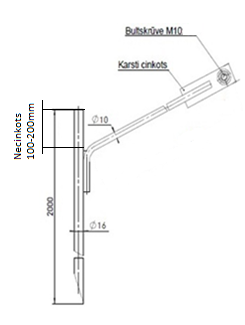 Nr./ NoApraksts/ DescriptionMinimāla tehniskā prasība/ Minimal technical requirementPiedāvātā produkta konkrētais tehniskais apraksts/ The offer with technical specificationAvots/ SourcePiezīmes/ RemarksVispārīgā informācija/ General informationRažotājs (nosaukums, atrašanās vieta)/ Manufacturer (name and location)Norādīt/ Specify2903.001 Elektrods zemējuma, necinkots tērauds, d=16 mm, 2m ar daļēji cinkotu tērauda izvadu d=10mm, 2.7m/ Earthing electrode, bare steel, d=16 mm, 2m with earthing outlet, partially galvanized steel, d = 10mm, 2.7mTipa apzīmējums/ Type reference 2903.002 Elektrods zemējuma, necinkots tērauds, d=16 mm, 2m ar daļēji cinkotu tērauda izvadu d=10mm, 1.7m/ Earthing electrode, bare steel, d=16mm, 2m with earthing outlet, partially galvanized steel, d = 10mm, 1.7mTipa apzīmējums/ Type referenceParauga piegāde laiks tehniskajai izvērtēšanai (pēc pieprasījuma), darba dienas/ Delivery time for sample technical check (on request), working daysNorādīt/ SpecifyStandarti/ StandartsAtbilstība standartam/ According standarts LVS EN IEC 62561-2- 2018Atbilst/ ConfirmAtbilstība standartam/ According standarts LVS EN ISO 1461- 2009Atbilst/ ConfirmDokumentācija/ DocumentationIr iesniegts preces attēls, kurš atbilst sekojošām prasībām:/An image of the product that meets the following requirements has been submitted:".jpg" vai “.jpeg” formātā;/ .jpg or .jpeg formatizšķiršanas spēja ne mazāka par 2Mpix;/ resolution of at least 2Mpix;ir iespēja redzēt  visu produktu un izlasīt visus uzrakstus uz tā;/ the complete product can be seen and all the inscriptions on it can be read;attēls nav papildināts ar reklāmu/ the image does not contain any advertisementAtbilst/ ConfirmDeklarācijas par atbilstību standartam LVS EN IEC 62561-2 esamība/ The declaration of conformity with the standard LVS EN IEC 62561-2Jā/YesDeklarācijas par atbilstību standartam LVS EN ISO 1461 esamība/ The declaration of conformity with the standard LVS EN ISO 1461Jā/YesTehniskā informācija/ Technical informationElektrods zemējuma, necinkots tērauds, d=16 mm, 2m/ Earthing electrode, bare steel, d=16 mm, 2m10.1.Materiāls/MaterialTērauds/ Steel10.2.Garums/Length, m210.3.Diametrs/Diameter, mm1610.4.Apaļš, monolīts/Round, solidJā/Yes10.5.Maksimālā elektriskā pretestība/Maximum electrical resistance, µΩ/m0.2510.6.Stiepes izturība: 350 līdz 770 N/mm²/Tensile strength: 350 to 770 N/mm²Jā/Yes10.7.Maksimālais oglekļa saturs metālā/Maximum carbon content in metal, %0.310.8.Metināms/WeldableJā/Yes10.9.Viens gals smails, otrs simetriski apaļš/ One end is pointed, the other is symmetrically roundJā/YesDaļēji cinkots tērauda izvads / Earthing outlet, partially galvanized steel,11.1.Atlaidināts tērauds, daļēji cinkots ; cinkotā daļa: 2-2,5m/ Tempered steel, partially galvanized (p.2.)Jā/Yes11.2.Atlaidināts tērauds, daļēji cinkots ; cinkotā daļa: 1-1,3m/ Tempered steel, partially galvanized 1-1,3m (p.3.)Jā/YesGarums/Length, m12.1.Zemeējuma izvads/ Earthing outlet, m (p.2.)2.712.2.Zemeējuma izvads/ Earthing outlet, m (p.3.)1.712.3.Diametrs/Diameter, mm10Apaļš, monolīts/Round, solidJā/YesMaksimālā elektriskā pretestība/Maximum electrical resistance, µΩ/m0,25Stiepes izturība: 290 līdz 510 N/mm²/Tensile strength: 290 to 510 N/mm²Jā/YesMaksimālais oglekļa saturs metālā/Maximum carbon content in metal, %0.3Metināms/WeldableJā/YesViens izvada gals simetriski apaļš/ One outlet end symmetrically roundJā/YesOtrā izvada galā piemetināta cinkota tērauda plāksne (40x4mm), ar caurumu skrūvei M10, metinājuma šuves garums ≥50mm/ At the other end, welded galvanized steel plate (40x4mm), with a hole for screw M10, weld seam length ≥50mmJā/YesZemējuma izvads piemetināts zemējuma elektrodam, metinājuma šuve ≥50mm, metinājuma vieta apstrādāta pret koroziju/ Earthing outlet welded to the earthing electrode, weld seam ≥50mm, weld place corrosion-proofJā/Yes